ATIVIDADE DE ESTUDO EM CASADISCIPLINA: NATAÇÃO                       PROFESSOR: FABRÍCIO SCHISARI  DEMACQ   MONITORA: JÉSSICA MARINHOHORAS: 04 HORASPERÍODO: 26/ 05 a 30 de JUNHOATIVIDADE ILEITURADA HISTÓRIA “O MERGULHO DE ORION”, ENVIADA JUNTAMENTE COM AS ATIVIDADESATIVIDADE IIREESCREVA AS UNIDADES DE MEDIDAS UTILIZADAS NO TEXTOUNIDADES DE COMPRIMENTO (PROFUNDIDADE):____________________________________________________________________________________________________________________________________________________________________________________________________________________UNIDADES DE TEMPO:  _______________________________________________________________________________________________________________________________________________________________________________________________________________________________________ATIVIDADE IIIRELEITURA DA ATIVIDADE CUIDADOS QUE TEMOS QUE TER PARA SERMOS AMIGUINHOS DA ÁGUA E NÃO TERMOS PROBLEMAS PARA NADARA NATAÇÃO É UM EXERCÍCIO MUITO DIVERTIDO, PORÉM DEVEMOS TER ALGUNS CUIDADOS PARA NOS DARMOS BEM COM ELA.NUNCA ENTRAR SEM A PRESENÇA DE UM ADULTONUNCA ENTRAR EM UMA AGUA SEM QUE UM ADULTO CONHEÇA A ÁGUA: SE ESSA ÁGUA NÃO É CONTAMINADA, A PROFUNDIDADE DA ÁGUA E SE NÃO HÁ CORRENTE FORTE DE ÁGUA NESSE AMBIENTE.OBSERVAR SE O LOCAL DA PISCINA NÃO HÁ PEDRAS CORTANTES, AZULEJOS QUEBRADOS E FOSSAS.NUNCA CORRER NA BEIRA DO LOCAL DE NADO, POIS ESSE ESTÁ MOLHADO E PODE OCORRER ACIDENTES SÉRIOS.NÃO PUXAR O COLEGA, NEM DE BRINCADEIRA, PARA O FUNDO DA PISCINA (“CALDO”).NÃO BRINCAR DE SUBIR NAS COSTAS DO COLEGA (BRIGA DE GALO).OBSERVAR SE O LOCAL NÃO HÁ SUCÇÃO DE ÁGUA, COMO POR EXEMPLO, RALOS DE SUCÇÃO DE PISCINA. ESSE PODE SUGAR O CABELO DA CRIANÇA E ESSA FICAR PRESA.NÃO PASSAR POR BAIXO DE OBJETOS IMERSOS NA PISCINA. A ROUPA DE NATAÇÃO OU O CABELO PODEM FICAR PRESOS E A CRIANÇA NÃO CONSEGUIR SUBMERGIR.NÃO PULAR DE PONTA. SOMENTE NA PISCINA NAS AULAS DE NATAÇÃO. ESSA PODE CALCULAR ERRADO E BATER A CABEÇA NO FUNDO OU NA BORDA DA PISCINA.NÃO PULAR NA PISCINA SEM ANTES CHECAR A PROFUNDIDADE. O ADULTO DEVE CHECAR JUNTO COM A CRIANÇA.SUPERVISÃO SEMPRE DE UM ADULTO. NUNCA DEIXANDO AS CRIANÇAS SOZINHAS PERTO OU NA PISCINA.ENTRAR NA PISCINA SOMENTE COM A AUTORIZAÇÃO DE UM ADULTO. NÃO INSISTIR, SE DISSE NÃO UM MOTIVO TEM.ATIVIDADE IVENCONTRE E ESCREVA QUAIS AS REGRAS PARA SERMOS AMIGUINHOS DA ÁGUA QUE ORION NÃO CUMPRIU NA HISTÓRIA “O MERGULHO DE ORION”.______________________________________________________________________________________________________________________________________________________________________________________________________________________________________________________________________________________________________________________________________________________________________________________________________________________________________________________________________________________________________________________________________________________________________________________________________________________________________________________________________________________________________________________________________________________________________________________________________________________________________________________________________________________________________________________________________________________________________________________O MERGULHO DE ORION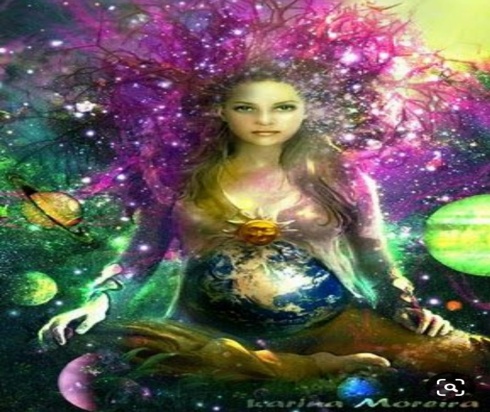 GAIA É UMA DEUSA LINDA E BONDOSA. GAIA É DEUSA DA TERRA. ELA AMA A NOSSA LINDA TERRA E TUDO QUE HÁ NELA. INCLUSIVE A FLORA (FLORA: PLANTAS,  ARVORES, FRUTOS, ETC.) E A FAUNA (FAUNA: ANIMAIS).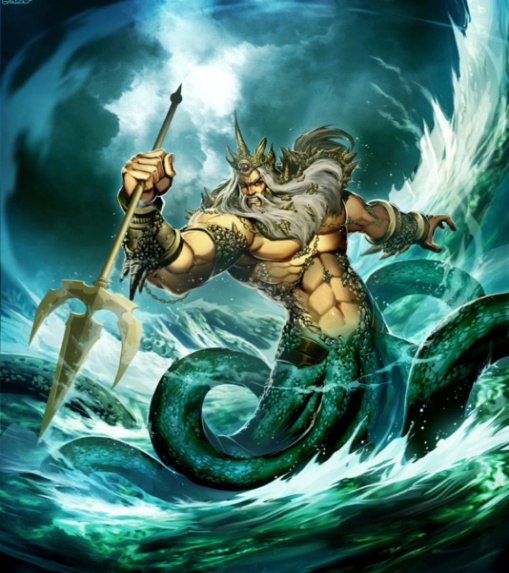 POSEIDON É O DEUS DAS ÁGUAS. COMANDA TODAS AS ÁGUAS DO MUNDO. QUANDO ESTÁ BRAVO FAZ GRANDES MAREMOTOS, GIGANTES REDEMOINHOS DE ÁGUA E ONDAS ENORMES CAPAZES DE ENGOLIR CIDADES.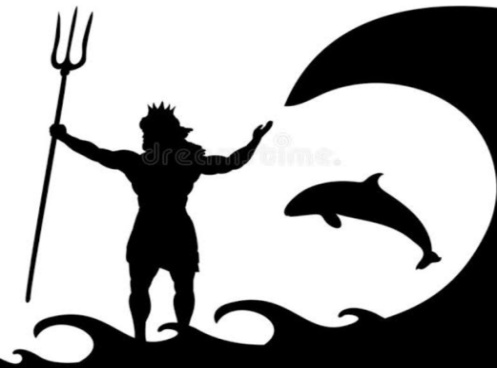 MAS QUANDO POSEIDON ESTÁ CALMO ADORA BRINCAR COM OS GOLFINHOS. OS GOLFINHOS SÃOSEUS GRANDES AMIGOS. POSEIDON ADORA BRINCAR COM OS GOLFINHOS E COM SEU FILHO ORION.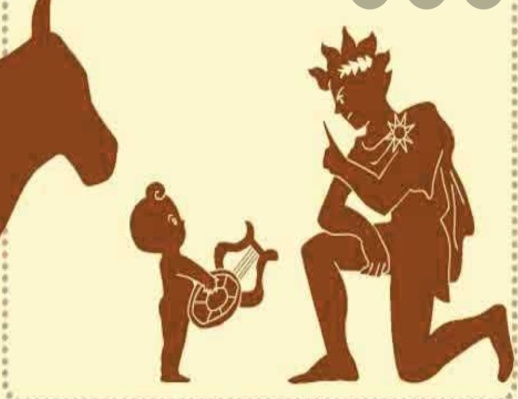 ORION É UM SEMIDEUS, FILHO DE GAIA E POSEIDON. ORION GOSTA MUITO DOS LINDOS MARES E DE REFRESCAR-SE NAS ÁGUAS.  POSEIDON SEMPRE ORIENTAORION, PARA NÃO IR SOZINHO AO ENCONTRO DAS ÁGUAS. ORION GOSTA MUITO DE NADAR, ENTRETANTO NÃO GOSTA DE GOLFINHOS.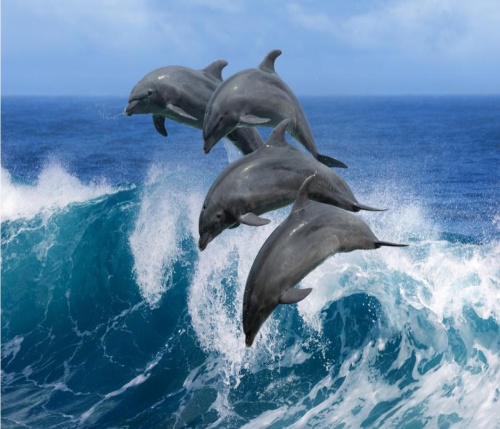 OS GOLFINHOS SÃO SEMPRE ALEGRES E SERELEPES. VIVEM BRINCANDO E SALTANDO ENTRE AS ONDAS. ORION SEMPRE TENTA FAZER ALGUMA MALDADE COM OS GOLFINHOS. ORION NÃO GOSTA DOS GOLFINHOS, MAS TEM UM QUE ELE GOSTA MENOS AINDA.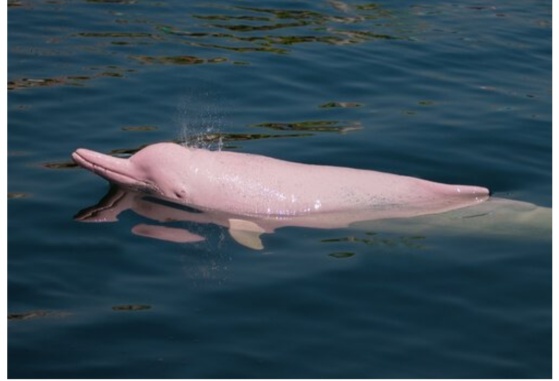 ESSE É O GOLFINHO ANDERSON. ANDERSON É UM LINDO GOLFINHO ROSA. ELE NASCEU NAS ÁGUAS DO BRASIL. ELE É CONHECIDO COMO BOTO COR DE ROSA NAS ÁGUAS BRASILEIRAS. ANDERSON GOSTA DE ÁGUA DOCE (ÁGUAS DE RIOS E LAGOS, SÃO ÁGUAS SEM SABOR E ASSIM CHAMADAS) E DE ÁGUA SALGADA (ÁGUAS DOS MARES E OCEANOS SÃO SALGADAS, POSSUEM SAL). ANDERSON É UM GOLFINHO MUITO PREGUIÇOSO. DORME O DIA TODO. MAS O QUE MAIS IRRITA ORION É QUE ELE VIVE SOLTANDO PUNS DENTRO DA ÁGUA. SOBE AQUELA BOLHA DE AR NA ÁGUA E DE REPENTE, FAZ AQUELE BARULHO DE PUM E APARECE AQUELE CHEIRINHO NADA AGRADÁVEL.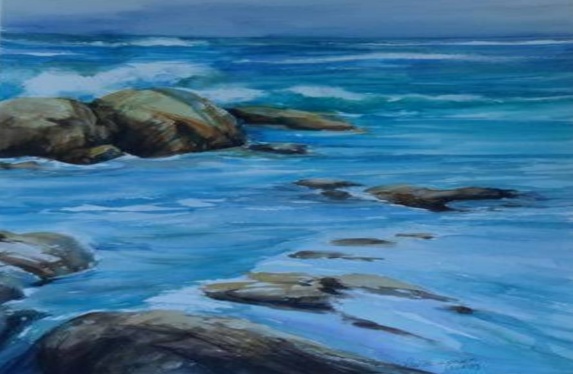 CERTO DIA ORION CONSEGUIU DESPISTAR SEUS PAIS E FOI PARA A BEIRA DO MAR PROCURAR GOLFINHOS. VIU NO MEIO DO MAR O GOLFINHO ANDERSON DORMINDO. CORREU EM CIMA DAS ROCHAS MOLHADAS NA BEIRA DA ÁGUA E ESCORREGOU.  BATEU A CABEÇA. FICOU MEIO ZONZO. PORÉM NÃO DESISTIU. QUERIA DAR UM BELISCÃO NO POBRE GOLFINHO PREGUIÇOSO.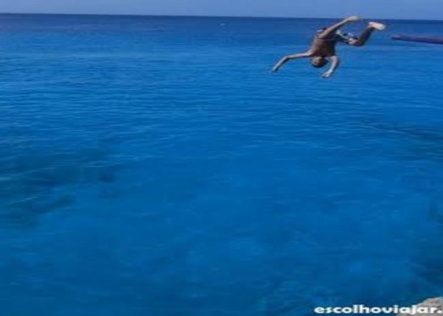 ORION ENTÃO PULOU NO MAR. NÃO SABIA A PROFUNDIDADE. BATEU A CABEÇA EM UMA ROCHA. FICOU DESCORDADO. COMEÇOU A AFUNDAR. 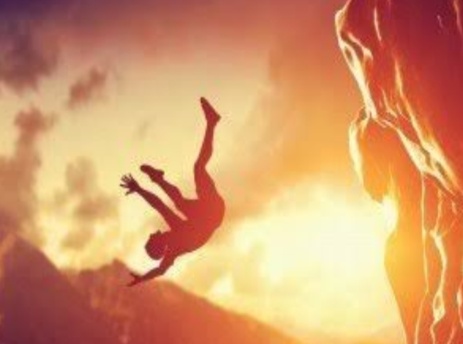 FOI AFUNDANDO DESACORDADO.... 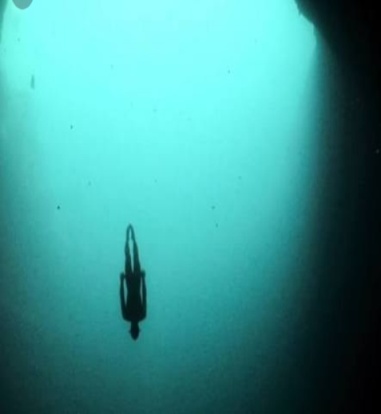   	AFUNDANDO ALGUNS MILÍMETROS, CENTÍMETROS, DECÍMETROS, METROS, QUILÔMETROS...AFUNDOU ATÉ AS PROFUNDEZAS MAIS ESCURAS DO OCEANO.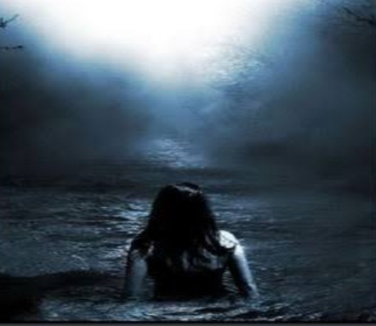 NINGUÉM CONSEGUIA ENCONTRÁ-LO. SUA MÃE, GAIA, PROCUROU ELE POR SEGUNDOS, MINUTOS, HORAS, DIAS, SEMANAS, MESES, ANOS, DÉCADAS, SÉCULOS, MILÊNIOS, E NÃO ENCONTROU ORION. QUEM SERÁ QUE ENCONTROU ORION???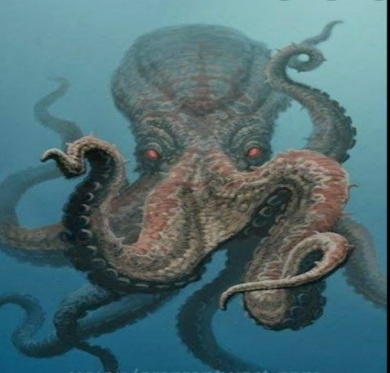 UM POLVO GIGANTE E MALVADO?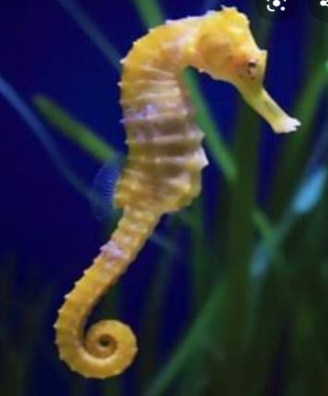 O VELOZ CAVALO MARINHO DAS PROFUNDEZAS DO OCEANO???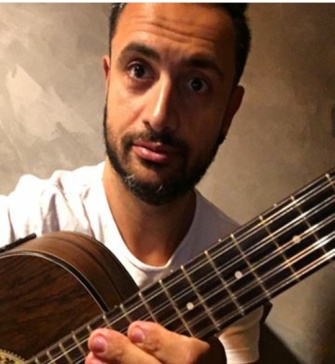 FINALMENTE O ANDERSON O ENCONTROU. ESPERA UM POUCO. NÃO, NÃO, NÃO. NÃO O PROFESSOR ANDERSON. FOTO ERRADA. ANDERSON ERRADO.  ESSE AÍ ESTÁ TOCANDO VIOLÃO.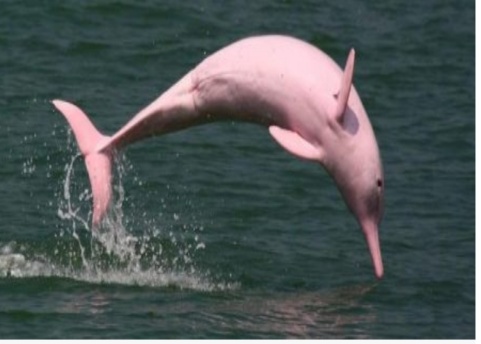 ESSE ANDERSON, DEU UM GRANDE SALTO E MERGULHOU NAS MAIORES PROFUNDIDADES DO OCEANO. FINALMENTE ENCONTROU ORION E FOI SALVÁ-LO. O ANDERSON GOLFINHO NUNCA DESISTIU DE PROCURÁ-LO. FICOU TODO O TEMPO PROCURANDO ORION. QUANDO O ENCONTROU, CONSEGUIU PUXÁ-LO ATÉ A SUPERFÍCIE.QUASE QUE O PEQUENO ORION FICA PERDIDO PARA SEMPRE NAS ÁGUAS PROFUNDAS.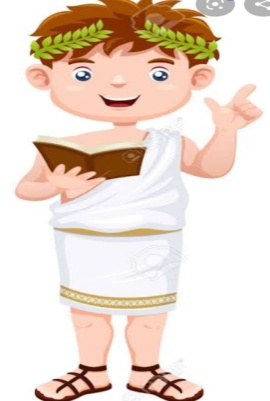 ORION APRENDEU A LIÇÃO. PROMETEU SEGUIR SEMPRE AS ORIENTAÇÕES DE POSEIDON PARA SER AMIGUINHO DAS ÁGUAS. NÃO MALTRATA MAIS OS ANIMAIS. É AMIGO DOS GOLFINHOS. EM ESPECIAL DO GOLFINHO ANDERSON, MESMO COM TODA SUA PREGUIÇA E SUAS FLATULÊNCIAS. ORION VAI TODOS OS DIAS, COM SEU PAI POSEINDON, A BEIRA DO MAR LER LINDAS HISTÓRIAS PARA OS GOLFINHOS. OS GOLFINHOS ADORAM!!!E TODOS VIVERAM FELIZES PARA SEMPRE!!FIM